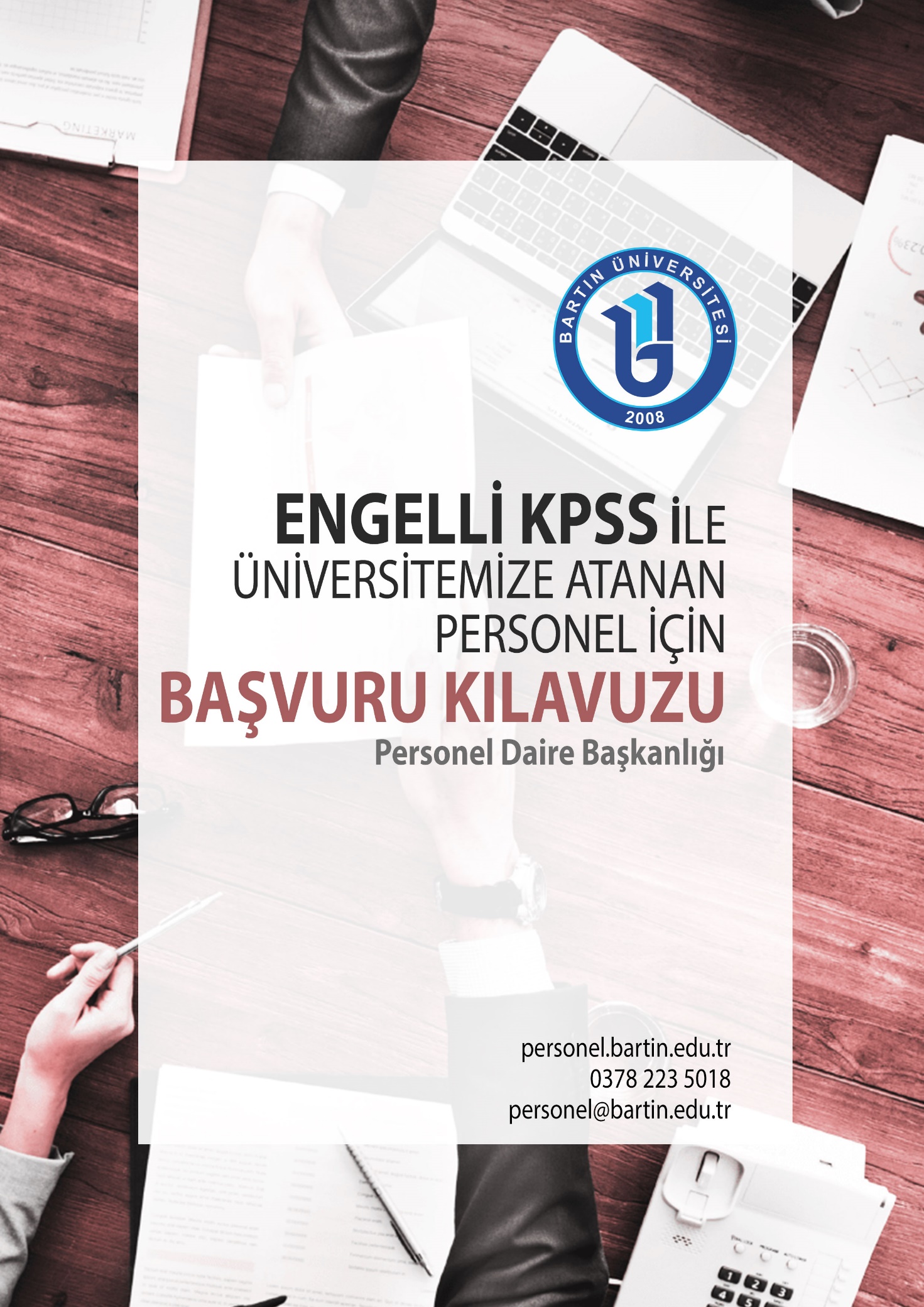 GENEL BİLGİLERBu Kılavuz; 20../. sayılı E-KPSS yerleştirmeleri sonucunda Ölçme, Seçme ve Yerleştirme Merkezi Başkanlığı (ÖSYM) tarafından Üniversitemize yerleştirilen adayların atama işlemlerinin yapılabilmesi için hazırlanmıştır.Üniversitemiz internet sayfasında ve bu kılavuzda yer alan bilgiler tebliğ hükmünde olup, adaylara herhangi bir tebligat yapılmayacaktır.BAŞVURUBaşvuru İçin Gerekli BelgelerGenel Belgeler Tüm kadrolar için geçerli olan belgeler;Atama Başvuru FormuÖzgeçmiş (Geçmiş tecrübeleri, öğrenim hayatını ve gelecek hedeflerine dair ayrıntılı bilgileri içermesi beklenmektedir.)İkametgâh Belgesi (E-devletten alınabilir.)Adli Sicil Kaydı Belgesi (E-devletten alınabilir.)Engel Durumunu Gösterir Sağlık Kurulu RaporuE-KPSS Yerleştirme Sonuç Çıktısı.ÖSYM Sınav Sonuç Belgesi.Öğrenim Durumu Belgesi (Diploma) aslı veya Resmi Kurumlardan onaylı fotokopisi.Nüfus Cüzdan Fotokopisi.Daha önce Kamu Kurumlarında Çalışılmış ise Hizmet Belgesi (E-devletten alınabilir.)Askerlik Terhis/Tecil veya Muaf Belgesi (Askerliğini yedek subay olarak yapanlar için ‘Askerlik Safahat Belgesi) (E-devletten alınabilir.)Son 6 Ayda Çekilmiş 6 Adet Vesikalık Fotoğraf (Kılık Kıyafet Yönetmeliğine uygun olarak).Bilgisayar İşletmeni Kadrosu için Bilgisayar İşletmenliği Sertifikası.Atama TakvimiBaşvuru Bilgileriİletişim BilgileriBaşvuruda Gecikme Olabilecek MazeretlerAskerlik Görevini Yapmakta Olanlar;Başvuru tarihine kadar FRM-0467 KPSS İle Yerleşen Adayların Mazeret Başvuru Formu ile birlikte Askerlik Durum Belgesini başvuru yerine ulaştırmaları gerekmektedir (Elden, posta yolu veya faks ile gönderilebilir). Bu durumda olan adayların askerlik süresi boyunca hakları saklı tutulmakta olup, 657 Sayılı Devlet Memurları Kanunu’nun 82 nci ve 83 üncü maddeleri uyarınca terhis tarihlerinden en geç 30 gün içerisinde atanabilmeleri için başvuru belgeleri ile birlikte başvuruda bulunmaları gerekmektedir. Aksi takdirde hak iddia edemeyeceklerdir.Hastalık Sebebiyle Başvuruda Bulunamayanlar;Adayın hasta olması ve başvuru tarihinde raporlu olması durumunda, FRM-0467 KPSS İle Yerleşen Adayların Mazeret Başvuru Formu ile birlikte hastalık raporunun başvuru tarihine kadar başvuru yerine ulaştırmaları gerekmektedir.(Elden, posta yolu veya faks ile gönderilebilir).BAŞVURULARIN GEÇERSİZ SAYILACAĞI DURUMLARYanlış, yanıltıcı ve yalan beyanda bulunanlar ile E-KPSS Tercihleri esnasında tercih edilen kadro için istenilen genel ve özel şartları ve 657 Sayılı Devlet Memurları Kanunu’nun 48 nci maddesinde belirtilen şartları taşımadığı tespit edilen adayların başvuruları geçersiz sayılacak olup, atama işlemleri gerçekleştirilmeyecektir.ATAMALARIN YAPILMASIBaşvuru belgelerini belirtilen tarihte teslim eden ve yapılacak inceleme neticesinde atanmasında bir sakınca bulunmayan adayların atama işlemlerinin ivedilikle yapılması planlanmaktadır. GÖREVE BAŞLAMA Atama işlemlerinin tamamlanmasının ardından adaylar;İstekleri halinde aynı gün atama yazıları tebliğ edilerek göreve başlayabilirler,İkametgâh yerine göre;İkamet yeri Bartın dışında olan adaylar atama yazılarının kendilerine tebliğ tarihinden itibaren 15 (on beş) gün içerisinde göreve başlamak zorundadırlar.İkamet yeri Bartın olanlar ise atama yazılarının kendilerine tebliğ edildikten sonraki ilk iş günü göreve başlamak zorundadırlar.Nakil yoluyla gelecek olan adaylar, kurumlarının atama onayını kendilerine tebliğ etmesini takip eden 15 (on beş) gün içinde kurumlarıyla ilişiğini keserek Üniversitemizde göreve başlamak zorundadırlar.ATAMA BAŞVURU FORMUNUN DOLDURULMASITüm adayların “Atama Başvuru Formunda” yer alan bilgileri eksiksiz şekilde doldurmaları gerekmektedir. ATAMALARIN NAKİL YOLUYLA YAPILMASI657 sayılı Devlet Memurları Kanunu’nun 74 üncü maddesi uyarınca herhangi bir kamu kurumunda kadrolu olarak çalışanların FRM-0466 KPSS ile Yerleşen Adaylar İçin Nakit Talep Formu doldurması gerekmektedir. Nakil yoluyla gelecek olan kişilerin işlemleri, kurumlar arası yazışma ile yapılacaktır. REVİZYON BİLGİLERİDuyuru TarihiBelge Teslim SüreciKomisyon Tarafından Belgelerin KontrolüAçıktan Ataması Uygun Olan Adayların Atamaların Yapılması* Adaylara Tebligatların Gönderilmesi* Açıktan ataması yapılacak adaylar için tebligatlar ikamet adreslerine gönderilecek olup, atama yazısının teslim tarihinden itibaren 15 (on beş) gün içerisinde göreve başlanması gerekmektedir.* Açıktan ataması yapılacak adaylar için tebligatlar ikamet adreslerine gönderilecek olup, atama yazısının teslim tarihinden itibaren 15 (on beş) gün içerisinde göreve başlanması gerekmektedir.Başvuru YeriBartın Üniversitesi Personel Daire Başkanlığı Merkez /BARTINBaşvuru ŞekliÜniversitemize yerleştirilen adayların son başvuru tarihine kadar kılavuzda yer alan başvuru belgeleri ile birlikte Üniversitemiz Personel Daire Başkanlığına şahsen ya da posta yoluyla başvurmaları gerekmektedir.ADRESBartın Üniversitesi Personel Daire Başkanlığı Merkez/BARTINE-POSTA ADRESİpersonel@bartin.edu.trTELEFON0 378 223 50 18 (Şef Aslı TAŞKIN)0 378 223 50 18  (Şube Müdürü Hasan ÖZDEMİR)WHATSAPP İLETİŞİM0 378 223 50 33SOSYAL MEDYA HESABIhttps://twitter.com/PDB_BartinWEBhttps://personel.bartin.edu.tr/RevizyonNoRevizyonTarihiRevizyon Açıklaması0-İlk yayın.